Instructions:Try to find out what the 3D shapes are calledHave a look around the house and see how many ‘real life’ 3D shapes you can find which are the same as these ones! You can then either write or draw the household objects into the third columnSuper ChallengeIf you still have time – see if you can count how many faces each of these 3D shapes have!3D ShapeWhat is it calledHousehold objects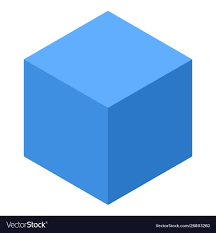 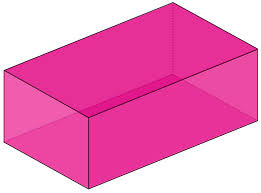 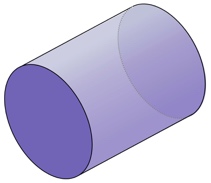 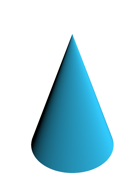 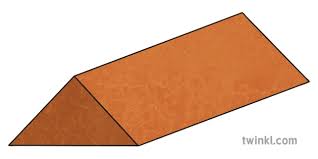 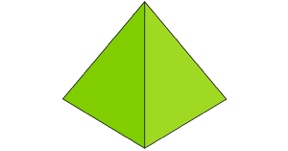 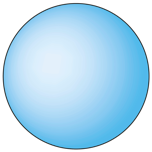 